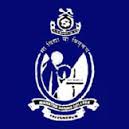 Mahathma Gandhi College,Thiruvananthapuram-695004Name: 	LATHA.  G. NAIR							Signature:Department of ………HISTORY…………Name            : LATHA. G. NAIR                             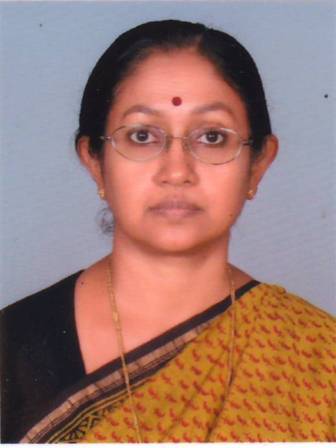 Designation : Assistant Professor & Head        Address        : 16 A, Windbrook Place,                             Althara Juncion, Vellayambalam                            Thiruvananthapuram-695010Email ID        : latha_anup@yahoo.co.inWeb site if anyBlog if anyLandline no  : 0471- 2723879Mobile no     : 9497772096Academic qualifications: MA, M.PhilPlace  of study: Government College for Women, Vazhuthacaud, Thiruvananthapuram.Thesis  topic:Areas of interest:  Kerala HistoryResearch papers published:Patents filed:Books /chapters published:Articles published in periodicals /magazinesPaper presentations:Invited Talks given:Topics for invited talks:Whether an approved  guide of the University:PhD awarded and title of thesis:No of students currently registered for PhD:Major Research Projects carried out :Major Research Projects ongoing:Minor  Research Projects carried out:Minor  Research Projects ongoing:Extension activities:Consultancy:Memberships in Professional/Academic bodies:Awards/Recognitions:Seminars and workshops organized:Seminars and Workshops attended:Any other relevant information: